МБОУ «Рузаевская средняя общеобразовательная школа №8»Конкурс исследовательских и проектных работ учащихся«ИНТЕЛЛЕКТУАЛЬНОЕ БУДУЩЕЕ МОРДОВИИ»ИССЛЕДОВАТЕЛЬСКАЯ РАБОТА НА ТЕМУ:«МОЖНО ЛИ БЫЛО СПАСТИ ПУШКИНА?»Ученица: Канаева Светлана10 класс Руководитель: Учитель русского языка и литературыШичкина С. Л. РУЗАЕВКА2013 СОДЕРЖАНИЕВведение…………………………………....………………………………………………..3Основная частьГлава 1. Предыстория. Дантес и Пушкин………………………………….......................4-5Глава 2. Дуэль……………………………………………………………………………....6-7Глава 3. Последствия дуэли……………………………………………..………………...8-10Глава 4. Вскрытие…..…………………………………………….………………………..11Глава 5. Можно ли было спасти Пушкин.………………………………………………..12Заключение……………………………………………………………………....................13Приложение…………………………………………………………………………….…..14Список используемой литературы…………………………………………...................15ВВЕДЕНИЕЕго уж нет. Младой певец Нашел безвременный конец Дохнула буря, цвет прекрасный Увял на утренней заре, Потух огонь на алтаре!..		(Пушкин. Евгений Онегин)Александр Сергеевич Пушкин известен как великий или величайший русский поэт, создатель современного русского литературного языка. Его произведения вошли в классику русской литературы. Если б Пушкин прожил дольше, то оставил бы нам больше художественных сокровищ для понимания народа. Начиная с того трагического дня, когда, по выражению современника, солнце нашей поэзии закатилось, историки русской литературы стремятся воссоздать полную и достоверную картину последних дней жизни Пушкина. На сегодняшний момент трудно подсчитать все темы исследования жизни и творчества А.С. Пушкина. Общенародный интерес к поэту не угас и по сей день.Особенно пристальным предметом для исследования являются последние годы поэта, именно поэтому существует множество слухов и легенд, относящихся к дуэли и смерти Александра Сергеевича. Моя гипотеза  основана на словах одной из современниц царской дочери Ольги: гибель Пушкина – это «общественная катастрофа!». Цель моей исследовательской работы  - выяснить, можно ли было спасти А.С. Пушкина? Чтобы достичь данной цели, я поставила перед собой ряд задач:1) Изучить дополнительные источники, собрать информацию по данному вопросу.2) Познакомиться с подробностями и причинами дуэли А.С.Пушкина с Ж.Дантесом.3) Выяснить, действительно ли ранение поэта было смертельным.4) Сформулировать собственное мнение по данной проблемеАктуальность данной проблемы заключается в том, что она до конца не изучена и на данный момент. Несмотря на то, что прошло более 2-х веков, человечество вновь и вновь возвращаются к этому вопросу. Можно ли было сохранить гения Пушкина, случись это трагическое событие сегодня? На этот счет существует несколько различных мнений.Глава 1. Предыстория. Дантес и ПушкинЖорж Дантес – это двадцатидвухлетний корнет Кавалергардского полка, чужеземец француз по происхождению. В Россию приехал через несколько лет после июльской революции во Франции, свергнул династию Бурбонов, с определенной целью сделать карьеру. Здесь он стал приемным сыном голландского посланника в Петербурге барона Геккерена. Дантес еще за два с половиной года до катастрофы, ворвался в мирную, полную творческого труда жизнь Пушкина.В Петербурге ему было оказано особое внимание. Офицерам полка  Дантеса представил сам Император Николай I. Взяв его за руку, он сказал: «Вот вам товарищ. Примите его в свою семью, любите... Этот юноша считает за большую честь для себя служить в Кавалергардском полку; он постарается заслужить вашу любовь и, я уверен, оправдает вашу дружбу». Однако за свою недолгую службу Дантес был подвергнут сорока четырем взысканиям, т.к. небрежно относился к своим обязанностям по полку.Из письма А. Н. Карамзина брату: «Начинаю с того, что советую не протягивать ему руки с такою благородною доверенностью: теперь я знаю его, к несчастью, по собственному опыту. Дантес был пустым мальчишкой, когда приехал сюда, забавный тем, что отсутствие образования сочеталось в нем с природным умом, а в общем - совершеннейшим ничтожеством как в нравственном, так и в умственном отношении. Если бы он таким и оставался, он был бы добрым малым, и больше ничего; я бы не краснел, как краснею теперь, оттого, что был с ним в дружбе, - но его усыновил Геккерен по причинам, до сих пор еще не известным обществу. Геккерен, будучи умным человеком и утонченнейшим развратником, какие только бывали под солнцем, без труда овладел умом и душой Дантеса, у которого первого было много меньше, нежели у Геккерена, а второй не было, может быть, и вовсе. Эти два человека, не знаю, с какими дьявольскими намерениями, стали преследовать госпожу Пушкину с таким упорством и настойчивостью, что, пользуясь недалекостью ума этой женщины и ужасной глупостью ее сестры Екатерины, в один год достигли того, что почти свели ее с ума и повредили ее репутации во всеобщем мнении». Жорж Дантес был красивым молодым человеком, веселым и добродушным, экспансивным и беззаботным, настоящим победителем в игре жизни. Высокий, хорошо сложенный, с волнистыми белокурыми волосами, усами, тонкими чертами лица, голубыми глазами, Дантес оставил в Санкт-Петербурге немало разбитых сердец. К прекрасной внешности следует прибавить неистощимый запас хвастовства, самодовольства, пустейшей болтовни... Пользовавшийся большим успехом кавалер, мог мастерски угодить всем дамам.Екатерина Гончарова познакомилась с Дантесом осенью 1834 года. Летом 1835 года Пушкины и Гончаровы жили на даче, на Чёрной речке. В конце июля сюда возвратился с манёвров кавалергардский полк, возможно, именно тогда началось ухаживание Дантеса, влюблённого в Наталью Николаевну, за двумя сёстрами — младшей и, для прикрытия, старшей.Эта ситуация не вызывал ревности Пушкина. Он любил жену и безгранично доверял ей. Не приходится удивляться, что, при царивших тогда в свете нравах, Наталья Николаевна простодушно и бездумно рассказывала мужу о своих светских успехах, о том, что Дантес обожает ее. Дантес между тем открыто ухаживал за женой Пушкина. Злорадные усмешки и перешептывания за спиной Пушкина усиливались. Он ни на минуту не подозревал жену, но положение его в обществе с каждым днем становилось все более трудным. В ухаживаниях Дантеса поддерживал его приемный отец - голландский посланник в Петербурге барон Геккерен и одновременно контрабандист, превративший дом голландского посольства в Петербурге в международный центр спекулятивной торговли антикварными вещами. Пушкин видел, как росло и крепло увлечение жены Дантесом, знал из ее доверенных и простодушных рассказов подробности их встреч на балах и вечерах, но, убежденный в ее чистоте, до времени лишь наблюдал и не принимал никаких решений. Равнодушным он, конечно, оставаться не мог. Но до удобного момента откладывал свое вмешательство. 4 ноября 1836 года момент этот наступил. Группа светских бездельников занималась тогда рассылкой анонимных писем мужьям-рогоносцам - так шутливо называли мужей, чьи жены изменяли им. Пушкин получил по почте три экземпляра анонимного клеветнического письма,  содержание которого было оскорбительным него. Такие  же письма получили в тот день семь - восемь его друзей и знакомых. На другой день, 5 ноября, Пушкин послал вызов Дантесу, считая его виновником нанесенной ему обиды. Однако обстоятельства сложились так, что Пушкин вынужден был отказаться от дуэли. Но Дантес требовал, чтобы Пушкин письменно сообщил причины отказа, не касаясь при этом его намерения жениться на Екатерине Гончаровой. Пушкин написал письмо, удовлетворившее секунданта Дантеса, и вопрос о дуэли отпал. Напрасно Дантес полагал, что после этого он будет иметь возможность бывать у Пушкина и встречаться с Натальей Николаевной. «Никогда этого не будет», – говорил Александр Сергеевич.Дантес же по-прежнему оказывал жене Пушкина знаки внимания, встречаясь с ней на балах. Однажды вечером Наталья Николаевна возвращалась из театра, позади нее шел Геккерн. Он догнал её  и спросил о том, когда же она наконец оставит своего мужа? Наталья Николаевна рассказала об этом мужу, у поэта не было предела возмущению. Пушкин, написал письмо барону Геккерену, где излил все свое негодование, всю скорбь раздраженного, оскорбленного сердца своего. После этого секундант Дантеса передал ему письмо с вызовом на дуэль. Поэт принял вызо, даже не прочитав письмо. Затем секунданты подписали условия дуэли. Один экземпляр остался у д'Аршиака для Дантеса, второй Данзас взял с собой для Пушкина.Глава 2. ДуэльКак правило, дуэли в XIX веке заканчивались либо примирением через секундантов, либо же дуэлянты стреляли, пытаясь не попасть друг в друга, или, наконец, один из дуэлянтов стрелял в воздух, второй же отказывался от права на выстрел. Около 14 часов секунданты Пушкина и Дантеса вырабатывали условия поединка, которые были записаны на французском языке. Дуэль была намечена за чертой Санкт-Петербурга, на Черной речке, вблизи комендантской дачи.Условия дуэли: 1. Противники становятся на расстоянии двадцати шагов друг от друга и пяти шагов (для каждого) от барьеров, расстояние между которыми равняется десяти шагам. 2. Вооруженные пистолетами противники, по данному знаку, идя один на другого, но ни в коем случае не переступая барьера, могут стрелять. 3. Сверх того принимается, что после выстрела противникам не дозволяется менять место, для того, чтобы выстреливший первым огню своего противника подвергся на том же самом расстоянии. 4. Когда обе стороны сделают по выстрелу, то в случае безрезультатности, поединок возобновляется как бы в первый раз... 5. Секунданты являются непременными посредниками во всяком объяснении между противниками на месте боя. 6. Секунданты, нижеподписавшиеся и обличенные всеми полномочиями, обеспечивают, каждый за свою сторону, своей честью строгое соблюдение изложенных здесь условий».Роковой для Пушкина поединок состоялся 27 января в 16.30, в семи с половиной километрах от квартиры поэта. Даже, несмотря на предсказанную ему известной гадалкой Кирхгоф возможную смерть от руки блондина (а Дантес был блондином), Пушкин не отказался от дуэли. Со слов друга поэта Сергея Соболевского звучало пророчество так: «Он проживёт долго, если на 37-м году с ним не случится какой-либо беды... от белого человека». Пушкин, как известно, был очень суеверен, тем более, что другие предсказания Кирхгоф в отношении его жизни к тому времени уже сбылись. И он помнил об этом постоянно. Известен случай, когда поэт не позволил приятелю-блондину поддержать лестницу, на которую поднимался, чтобы достать книгу с верхней полки: «Отойди, ты меня убьёшь, ты белый!»Дуэль готовилась втайне от семьи и друзей. О ней знал лишь очень узкий круг лиц. Пушкин опасался разглашения о поединке, так как еще в январе 1702 года Петр I запретил дуэли в России, по закону все участники подвергались суровому наказанию, и  поэт боялся, что поединку могут помешать близкие ему люди.Пушкин взял в секунданты своего старого товарища по Лицею подполковника Константина Карловича Данзаса. Он был заслуженным офицером, отмеченным наградами, имевшим боевые ранения. Пушкин справедливо полагал, что за участие в дуэли Данзас не будет наказан строго. Действительно, наказание ограничилось двумя месяцами гауптвахты.В пятом часу вечера, противники стояли на своих местах и по сигналу Данзаса, соперники начали сближаться. Пушкин и Дантес имели отличную стрелковую подготовку, промахнуться было практически невозможно. Пушкин ждал окончания подхода соперника к барьеру, чтобы затем сразу сделать выстрел. Но хладнокровный Дантес неожиданно выстрелил с ходу, не дойдя 1 шага до барьера. Целиться в Пушкина противнику было довольно удобно, так как поэт стоял полуоборотом, что уменьшало площадь прицела для Дантеса. Пушкин почувствовал сильный удар в бок, ноги его подкосились, и он упал. Секунданты сразу же бросились к поэту, но тот крикнул по-французски, что сделает свой выстрел. Дантес остановился у барьера и принял классическую защитную позу дуэлянта. Раненый Пушкин нашел в себе силы приподняться и сесть. Он потребовал заменить пистолет и, опершись левой рукой, долго прицеливался. Кровь поэта стекала тонкой струей на снег. Наконец  Пушкин сделал свой выстрел. Увидев ,что Дантес упал, он воскликнул: "Браво!" - и потерял сознание. Пуля пронзила Геккерну-младшему правую руку, которой тот прикрывал грудь, причинив сквозное пулевое ранение средней трети правого предплечья, изменив направление, вызвала всего лишь контузию верхней части передней брюшной стенки и ушла в воздух. Рана Дантеса, таким образом, оказалась нетяжелой, без повреждения костей и крупных кровеносных сосудов, и в дальнейшем быстро зажила.Поручик Дантес после дуэли с поэтом был арестован. Он содержался в Петропавловской крепости и по решению военного суда "за вызов на дуэль и убийство на оной камер-юнкера Пушкина" был лишен чинов и разжалован в рядовые. Но Николай I смягчил приговор и выслал Геккерна-младшего из России, что было исполнено 19 марта 1837 года.Глава 3. Последствия дуэлиПервую помощь оказать было некому — секундант не позаботился о враче. Врача на дуэль не приглашали, медикаменты и перевязочные средства не захватили.  Это была большая ошибка секундантов, оправдать которую нельзя. Данзас  же не в состоянии был даже наложить элементарную повязку, завернуть раздетого раненого в шубу. Придя в сознание, Пушкин не мог передвигаться самостоятельно, у него был шок и большая кровопотеря. Носилок не было, поэтому, подняв раненого поэта, друзья на руках понесли  его к саням. Александра Сергеевича усадили в сани и повезли по тряской, ухабистой дороге. Подобная транспортировка усугубляла положение больного. Лишь через полверсты повстречали карету, подготовленную перед дуэлью для Дантеса, и, не сказав Александру Сергеевичу о ее назначении, перенесли туда раненого. Опять недопустимая небрежность Данзаса: для соперника карета была приготовлена, а для лучшего российского поэта - нет.Истекавшего кровью, находившегося в состоянии тяжелого шока, А. С. Пушкина в течение часа везли в полусидящем положении от места дуэли на Черной речке до его квартиры на набережной Мойки. По дороге он сильно страдал от болей в области живота, жаловался на мучительную тошноту. Платье насквозь пропиталось кровью. Временами раненый терял сознание, при этом карету приходилось останавливать. Таких остановок в пути было несколько. Очевидно, в эти минуты у поэта в результате кровопотери и шока наблюдалось значительное снижение артериального давления (давление, естественно, не измеряли). Врачебную помощь в пути оказать было невозможно. В периоды некоторого улучшения Александр Сергеевич разговаривал с Данзасом, но через силу, прерывистыми фразами. К 18 часам  Пушкина привезли домой. У него наблюдалось сильное кровотечение и частые обмороки. Видя тяжелое состояние друга, Данзас должен был, по моему мнению, настоять на своем и сразу госпитализировать больного, но послушавшись поэта, он совершил еще одну роковую ошибку.Наталья Николаевна Пушкина вышла из своей комнаты в переднюю и увидела , как  камердинер, взяв в охапку, нес ее мужа, истекающего кровью. Сопровождавший его Данзас сообщил женщине, что муж ее стрелялся с Дантесом и  был ранен, но очень легко; тяжелый характер ранения он утаил по просьбе Александра Сергеевича. Когда поэта переодели в чистое белье и уложили на диван, супруг разрешил впустить свою напуганную супругу.В поисках хирурга Петербургским вечером секундант оббегал несколько квартир докторов, но не застал их дома. После бесплодных попыток он сумел всё – таки найти акушера Вильгельма фон Шольца.  В итоге первый врач — хирург Карл Задлер, привезённый Шольцем, осмотрел больного около 7 часов вечера, уже успев оказать помощь Дантесу. Шольц осмотрел и перевязал больного, после чего он сказал Александру Сергеевичу, что тот смертельно ранен. Вряд ли было правильным сообщать об этом поэту, ведь страдал Пушкин в первые часы невероятно. Боль была иной раз настолько сильной, что в один из моментов он сумел выпросить у лакея коробку с пистолетом и хотел застрелиться, но узнавший об этом К. К. Данзас отобрал оружие. Следом приезжали и другие врачи. Это лейб-медик Н. Ф. Арендт, домашний доктор семьи Пушкиных И. Т. Спасский, профессор медико-хирургической академии, Х. Х. Саломон, известный хирург и судебно-медицинский эксперт, профессор И. В. Буяльский, доктор медицины Е. И. Андреевский и доктор медицины, хирург-офтальмолог В. И. Даль. Все они принимали участие в лечении поэта. Все они были докторами медицины с большим практическим опытом работы в хирургии. Некоторые имели звание профессора, а в дальнейшем стали академиками. Таким образом, высокая квалификация врачей, лечивших Пушкина, не вызывает сомнений.Большое количество врачей затрудняло лечение больного. Чувствовались суета и растерянность в действиях докторов. История болезни так и не была заведена, больному не измеряли температуру, не назначили средства, поддерживающие сердечную деятельность. Несмотря на единую выработанную тактику лечения, были сомнения в назначении конкретных лечебных средств. Для начала нужно было как можно быстрее остановить кровотечение, так как Пушкин потерял несколько фунтов крови, поэтому, в первую очередь, для лечения больного применялись давящие повязки, холодные примочки на живот, питье с кусочками льда. Наружное кровотечение удалось остановить. Однако к полуночи состояние вновь ухудшилось. Уже на следующий день разнеслась весть о том, что всеми горячо любимый поэт  ранен. С раннего утра, несмотря на сильный мороз, встревоженные вестью, люди начали стекаться к дому Александра Сергеевича. Друзья Пушкина даже были вынуждены обратиться в Преображенский полк   для установления порядка у крыльца дома поэта поставили часовых.После ранения Пушкину впервые стало легче только в полдень 28 января, когда ему дали в качестве обезболивающего капли с опием. В это время Александр Сергеевич отвлекся от грустных дум, слегка повеселел, разговаривая с Владимиром Ивановичем Далем. Правда  из-за одышки и слабости говорить ему было трудно, он произносил слова отрывисто, с расстановкой. Также Пушкин охотно стал выполнять назначения докторов. На живот вместо холодных компрессов стали класть "мягчительные" припарки, и Пушкин помогал ухаживающим накладывать и снимать их. Внутрь он принимал лавровишневую воду и каломель, однократно дали касторовое масло, продолжали применение опия. Больного мучила жажда, и он часто просил холодную воду, которую ему подносили чайными ложечками.Но к вечеру состояние вновь ухудшилось. Боли в животе стали ощутимее. В.И. Даль посчитал, что начало развиваться воспаление. И он поставил Пушкину 25 пиявок на живот. Жар уменьшился, но поэт потерял еще 0,5 литра крови. Общая кровопотеря составила к тому моменту 50 процентов! В ночь на 29 января Пушкин стал жаловаться на резкую слабость, жажду. Засыпал  ненадолго. Черты его лица заострились, возникли признаки дыхательной и сердечно - сосудистой недостаточности, начались галлюцинации. К обеду руки остыли по самые плечи. Частое отрывистое дыхание сменилось на протяжное. Пульс у больного падал с часу на час, стал едва заметен. Состояние забытья, головокружение, путаность сознания. Зрительные галлюцинации. Около 14 часов Пушкину захотелось морошки. Он попросил жену покормить его из своих рук. Поэт съел 2—3 ягодки и выпил несколько ложечек сока. Наталья Николаевна приникла лицом к  умирающему мужу, а он гладил ее по голове и тихо шептал слова любви и утешения. Безмятежное спокойствие разлилось по его лицу. Наталья Николаевна вышла из кабинета, вся искрящаяся надеждой. Но через некоторое время у поэта началась агония. Спасский и Даль исполнили последнюю просьбу умирающего, они немного повернули его на бок и слегка приподняли. Александр Сергеевич вдруг широко открыл глаза, лицо его прояснилось. Последними словами поэта были: “Жизнь кончена... Тяжело дышать, давит...”. Доктор Е.И. Андреевский, закрыл глаза умершему.29 января 1837 года, в 14 часов 45 минут, была зафиксирована смерть известного русского поэта, Александра Сергеевича Пушкина.Глава 4. ВскрытиеВскрытие тела А. С. Пушкина производилось в домашних условиях докторами И. Т. Спасским и В. И. Далем. До наших дней  дошла лишь записка В.Даля о вскрытии тела А.С.Пушкина. Для нас осталось неизвестным, составлен ли был официальный акт вскрытия Александра Сергеевича. В записке говорилось: "По вскрытии брюшной полости все кишки оказались сильно воспаленными; в одном только месте, величиною с грош, тонкие кишки были поражены гангреной. В этой точке, по всей вероятности, кишки были ушиблены пулей. В брюшной полости нашлось не менее фунта запекшейся крови, вероятно, из перебитой бедренной вены. По окружности большого таза, с правой стороны, найдено было множество небольших осколков кости, и наконец, и нижняя часть крестцовой кости была раздроблена. По направлению пули, надобно заключить, что убитый стоял боком, вполоборота, и направление выстрела было несколько сверху вниз. Пуля пробила общие покровы живота в двух дюймах от верхней передней оконечности чресельной или подвздошной кости правой стороны, потом шла, скользя по окружности большого таза, сверху вниз, и, встретив сопротивление в крестцовой кости, раздробила ее и засела где-нибудь поблизости. Время и обстоятельства не позволяли продолжать подробнейших разысканий. Относительно причины смерти - надобно заметить, что здесь воспаление кишок не достигло еще высшей степени: не было ни сывороточных или конечных излияний, ни приращений, а и того менее общей гангрены. Вероятно, кроме воспаления кишок, существовало и воспалительное поражение больших вен, начиная от перебитой бедренной; а наконец, и сильное поражение оконечностей становой жилы при раздроблении крестцовой кости".Вероятнее всего, вскрытие было поверхностным и неполным — вскрывалась только брюшная полость. Пулю на вскрытии не нашли.Глава 5. Можно ли было спасти Пушкина?Второе столетие обсуждается вопрос: возможно ли было спасти великого поэта Александра Сергеевича Пушкина.На этот счет существует множество мнений историков, врачей, пушкинистов, современников и других людей, которых волнует этот вопрос.Академик Б. В. Петровский в 1982 году утверждал: «С позиций современной хирургии мы можем сказать, что перед тяжелым ранением А. С. Пушкина наши коллеги первой половины XIX века были беспомощны». Однако праправнук Владимира Даля, заведующий кафедрой госпитальной хирургии Калининского медицинского института Лев Журавский, сделал сенсационный вывод, что у Пушкина был шанс на спасение, и хирургическая наука тех лет  могла ему помочь! В качестве причины гибели поэта он указывает прогрессирующий перитонит, который возник вследствие неостановленного кровотечения. Однако, уже в те годы в России умели лечить подобные раны. Профессор собрал фактический материал, позволивший ему утверждать, что в 30-е годы XIX века в России уже существовала научно обоснованная хирургия, находившаяся под влиянием передовых английской и французской хирургических школ. Уже в то время в нашей стране производились сложные операции — удаление желчного пузыря, желудка, частей кишечника. Были изданы научные руководства по проведению операций, «производимых на разных местах брюха». В процессе своего исследования я встретилась с хирургом больницы Рузаевского муниципального района и обсудила с ним интересующий меня вопрос. В ходе беседы  я сделала вывод, что, несмотря на заявление Льва Журавского, великого русского поэта Александра Сергеевича Пушкина в то время спасти было невозможно.  Другое дело, если бы это случилось в наше столетие. Прежде всего, больному нужно было бы оказать первую медицинскую помощь: срочная остановка кровотечения (наложение тугих повязок), введение обезболивающих и противошоковых средств. Затем надо было бы положить раненого в горизонтальное положение и немедленно отправить в хирургическое отделение, избегая при этом большой тряски на дороге. Современные машины «Скорой помощи» быстро доставляют больных в стационар. Следовательно, дорога в наши дни заняла бы намного меньше времени, чем в те годы, когда жил поэт, что позволило бы оказать ему своевременную помощь. Далее в хирургическом стационаре необходимо было бы выполнить срочное обследование и определить наличие и характер повреждений, сделать рентгенологическое и ультразвуковое исследования с целью выявления местоположения инородного тела. Затем операция. После нее поэта необходимо было бы перевезти в реанимационное отделение, где он находился бы под контролем врачей - специалистов.Такая  высококвалифицированная помощь, несомненно, спасла бы жизнь Александру Сергеевичу Пушкину. Но он жил в своё время, и изменить, к сожалению, ничего нельзя.ЗАКЛЮЧЕНИЕПогиб поэт! — невольник чести — Пал, оклеветанный молвой, С свинцом в груди и жаждой мести, Поникнув гордой головой!..Не вынесла душа поэта Позора мелочных обид, Восстал он против мнений света Один как прежде... и убит!(М.Ю.Лермонтов 1837 г.)Со времени трагической гибели А.С. Пушкина прошло более 200 лет, но это событие по-прежнему остается незаживающей раной в душах миллионов его поклонников. Между тем, многое в истории роковой дуэли остается не до конца ясным, несмотря на поистине большой труд нескольких поколений пушкиноведов. Есть такие люди, в жизни которых, смерть – важнейший факт биографии. Таков и Пушкин. Его смерть можно считать подвигом. И хочется верить, что его гибель была, действительно, неизбежна.…Нет, весь я не умру – душа в заветной лиреМой прах переживет и тленья убежит –И славен буду я, доколь в подлунном миреЖив будет хоть один пиит… (А. Пушкин. Я памятник себе воздвиг нерукотворный.)Вот уже второе столетие живет он среди нас, в наших сердцах, мыслях, мечтах… Это всего лишь земной человек, который смог постичь смысл бытия и увековечил в своих бессмертных творениях. Пушкин – это часть нас. Пока живет человечество, будет жить и образ поэта всех времен и народов. Мы пронесем его сквозь время. Он будет вечно молодой в наших сердцах, а это и есть жизнь, это и есть вечность.ПРИЛОЖЕНИЕ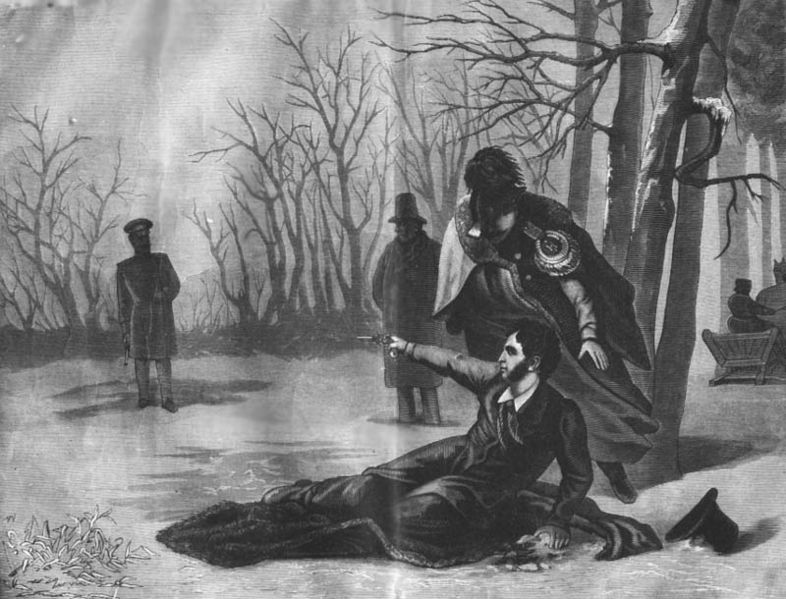 Адриан Волков. Последний выстрел А. С. Пушкина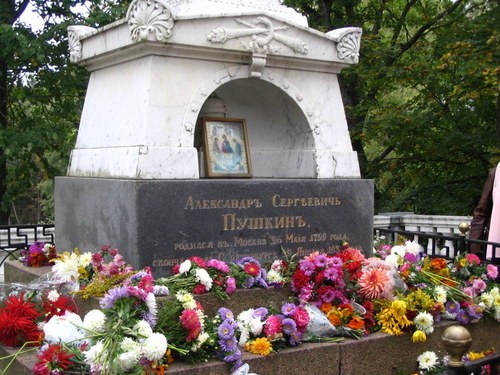 Могила А.С.Пушкина СПИСОК ИСПОЛЬЗУЕМОЙ ЛИТЕРАТУРЫОбодовская И. М., Дементьев М. А. "Наталья Николаевна Пушкина: По эпистолярным материалам. – Москва: Советская Россия, 1985. – 368с.Шубин Б. М. Дополнение к портретам (Скорбный лист, или История болезни Александра Пушкина. Изд.2-е; Доктор А. П. Чехов Изд. 4-е, доп.) – Москва: Знание, 1985. – 224с.Кунин В. В., Последний год жизни Пушкина. – Москва: Правда, 1990. – 704с.Щеголев П. Е., Дуэль и смерть Пушкина. – Москва: Книга, 1987. – 576с.Гессен А. И., Набережная Мойки, 12 – Петрозаводск: Карельское книжное издательство, 1969. – 271с.Газета. Помоги себе сам. Номер газеты: февраль 2005.http://www.c-cafe.ru/days/bio/16/pushkin.phphttp://vinogradov-centr.ru/laskova_5_1.php